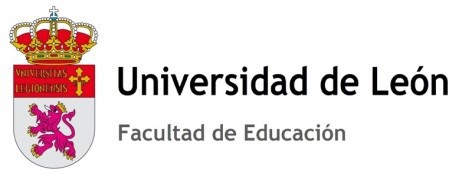 TRABAJO FIN DE MÁSTER. EVALUACIÓN POR EL TUTORMáster U. en Formación del Profesorado de ESO y Bachillerato, FP y Enseñanzas de IdiomasAPELLIDOS y NOMBRE del  alumno/a:   ….………………………………………………………………………………………………………………….………Título del TFM: ….……………………………………………………………………………………………………………………………………………………………..…APELLIDOS y NOMBRE del  tutor/a o tutores:  ….………………………………………………………………………………………………………………TOTAL                                                                                  Sobre 10 con un decimalSuma de todos los apartados (Puntuación Máxima =100) / 10EVALUACIÓN DEL PROCESO DE REALIZACIÓN DEL TFM                                                                                                     Ptos. Aptdo. (máx. 20)                                       EVALUACIÓN DEL PROCESO DE REALIZACIÓN DEL TFM                                                                                                     Ptos. Aptdo. (máx. 20)                                       EVALUACIÓN DEL PROCESO DE REALIZACIÓN DEL TFM                                                                                                     Ptos. Aptdo. (máx. 20)                                       EVALUACIÓN DEL PROCESO DE REALIZACIÓN DEL TFM                                                                                                     Ptos. Aptdo. (máx. 20)                                       EVALUACIÓN DEL PROCESO DE REALIZACIÓN DEL TFM                                                                                                     Ptos. Aptdo. (máx. 20)                                       EVALUACIÓN DEL PROCESO DE REALIZACIÓN DEL TFM                                                                                                     Ptos. Aptdo. (máx. 20)                                       EVALUACIÓN DEL PROCESO DE REALIZACIÓN DEL TFM                                                                                                     Ptos. Aptdo. (máx. 20)                                       EVALUACIÓN DEL PROCESO DE REALIZACIÓN DEL TFM                                                                                                     Ptos. Aptdo. (máx. 20)                                       EVALUACIÓN DEL PROCESO DE REALIZACIÓN DEL TFM                                                                                                     Ptos. Aptdo. (máx. 20)                                       EVALUACIÓN DEL PROCESO DE REALIZACIÓN DEL TFM                                                                                                     Ptos. Aptdo. (máx. 20)                                       SUBTOTALAsistencia a las tutorías y cumplimiento de plazosEl/la estudiante no ha asistido a las tutorías programadas ni ha cumplido los plazos de entrega El/la estudiante no ha asistido a las tutorías programadas ni ha cumplido los plazos de entrega El/la estudiante no ha asistido a las tutorías programadas ni ha cumplido los plazos de entrega El/la estudiante ha asistido a las tutorías programadas y ha cumplido los plazos de entrega. El/la estudiante ha asistido a las tutorías programadas y ha cumplido los plazos de entrega. El/la estudiante ha asistido a las tutorías programadas y ha cumplido los plazos de entrega. El/la estudiante ha asistido a las tutorías programadas y ha cumplido los plazos de entrega. El/la estudiante ha asistido a las tutorías programadas y ha cumplido los plazos de entrega. El/la estudiante ha asistido a las tutorías programadas y ha cumplido los plazos de entrega. Asistencia a las tutorías y cumplimiento de plazosCALIFICACIÓN DEL TFM: 0(No se sigue calificando el TFM)CALIFICACIÓN DEL TFM: 0(No se sigue calificando el TFM)CALIFICACIÓN DEL TFM: 0(No se sigue calificando el TFM)SÍSÍSÍSÍSÍSÍParticipación y aprovechamiento de las tutoríasEl/la estudiante ha adoptado un rol pasivo en sus tutorías y/o no ha integrado los cambios o sugerencias trabajados en sesiones previasEl/la estudiante ha adoptado un rol pasivo en sus tutorías y/o no ha integrado los cambios o sugerencias trabajados en sesiones previasEl/la estudiante ha adoptado un rol pasivo en sus tutorías y/o no ha integrado los cambios o sugerencias trabajados en sesiones previasEl/la estudiante ha participado en las tutorías, pero o no ha integrado el trabajo previo o no lo hecho de forma adecuada El/la estudiante ha participado en las tutorías, pero o no ha integrado el trabajo previo o no lo hecho de forma adecuada El/la estudiante ha participado en las tutorías, pero o no ha integrado el trabajo previo o no lo hecho de forma adecuada El/la estudiante ha aprovechado  sus tutorías activamente, bien para plantear dudas o para presentar las soluciones a cuestiones previasEl/la estudiante ha aprovechado  sus tutorías activamente, bien para plantear dudas o para presentar las soluciones a cuestiones previasEl/la estudiante ha aprovechado  sus tutorías activamente, bien para plantear dudas o para presentar las soluciones a cuestiones previasParticipación y aprovechamiento de las tutorías02244681010Capacidad de trabajo autónomo y resolución de problemasEl/la estudiante se ha mostrado excesivamente dependiente de su tutor durante todo el procesoEl/la estudiante se ha mostrado excesivamente dependiente de su tutor durante todo el procesoEl/la estudiante ha mostrado cierto grado de autonomía, aunque ha necesitado la ayuda del tutor para solucionar problemas que ya debería haber resuelto por si soloEl/la estudiante ha mostrado cierto grado de autonomía, aunque ha necesitado la ayuda del tutor para solucionar problemas que ya debería haber resuelto por si soloEl/la estudiante ha mostrado cierto grado de autonomía, aunque ha necesitado la ayuda del tutor para solucionar problemas que ya debería haber resuelto por si soloEl/la estudiante ha necesitado la ayuda de su tutor solo para cuestiones específicas del TFMEl/la estudiante ha necesitado la ayuda de su tutor solo para cuestiones específicas del TFMEl/la estudiante ha demostrado un grado muy alto de autonomía, encontrando por sí mismo la mayoría de las soluciones y respuestas a sus dudasEl/la estudiante ha demostrado un grado muy alto de autonomía, encontrando por sí mismo la mayoría de las soluciones y respuestas a sus dudasCapacidad de trabajo autónomo y resolución de problemas0245678910CONTENIDO                                                                                                                                                                                                        Ptos. Aptdo. (máx. 65)CONTENIDO                                                                                                                                                                                                        Ptos. Aptdo. (máx. 65)CONTENIDO                                                                                                                                                                                                        Ptos. Aptdo. (máx. 65)CONTENIDO                                                                                                                                                                                                        Ptos. Aptdo. (máx. 65)CONTENIDO                                                                                                                                                                                                        Ptos. Aptdo. (máx. 65)CONTENIDO                                                                                                                                                                                                        Ptos. Aptdo. (máx. 65)CONTENIDO                                                                                                                                                                                                        Ptos. Aptdo. (máx. 65)CONTENIDO                                                                                                                                                                                                        Ptos. Aptdo. (máx. 65)CONTENIDO                                                                                                                                                                                                        Ptos. Aptdo. (máx. 65)CONTENIDO                                                                                                                                                                                                        Ptos. Aptdo. (máx. 65)CONTENIDO                                                                                                                                                                                                        Ptos. Aptdo. (máx. 65)INTRODUCCIÓN Y MARCO TEÓRICO	      Ptos. Aptdo. (máx. 20)INTRODUCCIÓN Y MARCO TEÓRICO	      Ptos. Aptdo. (máx. 20)INTRODUCCIÓN Y MARCO TEÓRICO	      Ptos. Aptdo. (máx. 20)INTRODUCCIÓN Y MARCO TEÓRICO	      Ptos. Aptdo. (máx. 20)INTRODUCCIÓN Y MARCO TEÓRICO	      Ptos. Aptdo. (máx. 20)INTRODUCCIÓN Y MARCO TEÓRICO	      Ptos. Aptdo. (máx. 20)INTRODUCCIÓN Y MARCO TEÓRICO	      Ptos. Aptdo. (máx. 20)INTRODUCCIÓN Y MARCO TEÓRICO	      Ptos. Aptdo. (máx. 20)INTRODUCCIÓN Y MARCO TEÓRICO	      Ptos. Aptdo. (máx. 20)INTRODUCCIÓN Y MARCO TEÓRICO	      Ptos. Aptdo. (máx. 20)SUBTOTALPlanteamiento y justificación de la modalidad y del temaNo detecta un problema y/o una oportunidad de mejora y no justifica la modalidad elegida ni la pertinencia y/o necesidad del trabajo No detecta un problema y/o una oportunidad de mejora y no justifica la modalidad elegida ni la pertinencia y/o necesidad del trabajo Detecta un problema y/o una oportunidad de mejora, pero no justifica ni la modalidad elegida y/ni la pertinencia y/o necesidad del trabajoDetecta un problema y/o una oportunidad de mejora, pero no justifica ni la modalidad elegida y/ni la pertinencia y/o necesidad del trabajoDetecta un problema y/o una oportunidad de mejora, justifica la elección del tema y la pertinencia y/o necesidad del trabajo, pero no los relaciona con la fundamentación teóricaDetecta un problema y/o una oportunidad de mejora, justifica la elección del tema y la pertinencia y/o necesidad del trabajo, pero no los relaciona con la fundamentación teóricaDetecta un problema y/o una oportunidad de mejora, justifica la elección del tema y la pertinencia y/o necesidad del trabajo, pero no los relaciona con la fundamentación teóricaDetecta un problema y/o una oportunidad de mejora y justifica la pertinencia y/o necesidaddel trabajo a partir de lafundamentación teóricaDetecta un problema y/o una oportunidad de mejora y justifica la pertinencia y/o necesidaddel trabajo a partir de lafundamentación teóricaPlanteamiento y justificación de la modalidad y del tema001123344Cantidad y calidad de las fuentes consultadasLas fuentes consultadas resultan insuficientes y faltan las referencias teóricas fundamentalesLas fuentes consultadas resultan insuficientes y faltan las referencias teóricas fundamentalesHa consultado sólo las referencias teóricas fundamentalesHa consultado sólo las referencias teóricas fundamentalesHa consultado sólo las referencias teóricas fundamentalesHa consultado sólo las referencias teóricas fundamentalesHa consultado un amplio número de fuentes y las referencias teóricas son variadas, pertinentes y actualizadasHa consultado un amplio número de fuentes y las referencias teóricas son variadas, pertinentes y actualizadasHa consultado un amplio número de fuentes y las referencias teóricas son variadas, pertinentes y actualizadasCantidad y calidad de las fuentes consultadas012333444Capacidad de análisisNo sabe extraer conclusiones de la información contenida en las fuentes consultadasNo sabe extraer conclusiones de la información contenida en las fuentes consultadasLas conclusiones extraídas no son suficientes o adecuadasLas conclusiones extraídas no son suficientes o adecuadasLas conclusiones extraídas no son suficientes o adecuadasLas conclusiones extraídas no son suficientes o adecuadasSabe extraer conclusiones suficientes y adecuadas de las fuentes consultadasSabe extraer conclusiones suficientes y adecuadas de las fuentes consultadasSabe extraer conclusiones suficientes y adecuadas de las fuentes consultadasCapacidad de análisis012333444Capacidad de síntesis y reelaboracióndel contenido a partir de fuentes y otras materias del MásterNo sabe relacionar e integrar la información predominando la transcripción literal de lainformación obtenida en las fuentes y en el MásterNo sabe relacionar e integrar la información predominando la transcripción literal de lainformación obtenida en las fuentes y en el MásterReelabora la información obtenida en las fuentes y la recibida en el Máster, pero sin integrarla ni relacionarlaReelabora la información obtenida en las fuentes y la recibida en el Máster, pero sin integrarla ni relacionarlaReelabora la información obtenida en las fuentes y la recibida en el Máster, pero sin integrarla ni relacionarlaReelabora la información obtenida en las fuentes y la recibida en el Máster, pero sin integrarla ni relacionarlaSabe relacionar e integrar la información contenida en las fuentes consultadas y la recibida en el Máster, reelaborándolaSabe relacionar e integrar la información contenida en las fuentes consultadas y la recibida en el Máster, reelaborándolaSabe relacionar e integrar la información contenida en las fuentes consultadas y la recibida en el Máster, reelaborándolaCapacidad de síntesis y reelaboracióndel contenido a partir de fuentes y otras materias del Máster012333444Organización de la informaciónLa información se presenta de forma desorganizadaLa información se presenta de forma desorganizadaLa información se presenta organizadamente, pero el hilo argumental no se percibe con claridadLa información se presenta organizadamente, pero el hilo argumental no se percibe con claridadLa información se presenta organizadamente, pero el hilo argumental no se percibe con claridadLa información se presenta organizadamente, pero el hilo argumental no se percibe con claridadLa información se presenta organizadamente y el hilo argumental resulta claroLa información se presenta organizadamente y el hilo argumental resulta claroLa información se presenta organizadamente y el hilo argumental resulta claroOrganización de la información012333444OBJETIVOS	                         Ptos. Aptdo. (máx. 5)OBJETIVOS	                         Ptos. Aptdo. (máx. 5)OBJETIVOS	                         Ptos. Aptdo. (máx. 5)OBJETIVOS	                         Ptos. Aptdo. (máx. 5)OBJETIVOS	                         Ptos. Aptdo. (máx. 5)OBJETIVOS	                         Ptos. Aptdo. (máx. 5)OBJETIVOS	                         Ptos. Aptdo. (máx. 5)OBJETIVOS	                         Ptos. Aptdo. (máx. 5)OBJETIVOS	                         Ptos. Aptdo. (máx. 5)OBJETIVOS	                         Ptos. Aptdo. (máx. 5)OBJETIVOS	                         Ptos. Aptdo. (máx. 5)Formulación y adecuación de objetivosNo se describen objetivosNo se describen objetivosLos objetivos son claramente inadecuados y/o están mal formuladosLos objetivos son claramente inadecuados y/o están mal formuladosLos objetivos no son suficientemente adecuados y/o la formulación se puedemejorarLos objetivos no son suficientemente adecuados y/o la formulación se puedemejorarLos objetivos no son suficientemente adecuados y/o la formulación se puedemejorarLos objetivos son adecuados y están claramente formuladosLos objetivos son adecuados y están claramente formuladosFormulación y adecuación de objetivos001123345PROCEDIMIENTO	                            Ptos. Aptdo. (máx. 5 )PROCEDIMIENTO	                            Ptos. Aptdo. (máx. 5 )PROCEDIMIENTO	                            Ptos. Aptdo. (máx. 5 )PROCEDIMIENTO	                            Ptos. Aptdo. (máx. 5 )PROCEDIMIENTO	                            Ptos. Aptdo. (máx. 5 )PROCEDIMIENTO	                            Ptos. Aptdo. (máx. 5 )PROCEDIMIENTO	                            Ptos. Aptdo. (máx. 5 )PROCEDIMIENTO	                            Ptos. Aptdo. (máx. 5 )PROCEDIMIENTO	                            Ptos. Aptdo. (máx. 5 )PROCEDIMIENTO	                            Ptos. Aptdo. (máx. 5 )PROCEDIMIENTO	                            Ptos. Aptdo. (máx. 5 )PROCEDIMIENTO	                            Ptos. Aptdo. (máx. 5 )PROCEDIMIENTO	                            Ptos. Aptdo. (máx. 5 )PROCEDIMIENTO	                            Ptos. Aptdo. (máx. 5 )PROCEDIMIENTO	                            Ptos. Aptdo. (máx. 5 )PROCEDIMIENTO	                            Ptos. Aptdo. (máx. 5 )PROCEDIMIENTO	                            Ptos. Aptdo. (máx. 5 )PROCEDIMIENTO	                            Ptos. Aptdo. (máx. 5 )PROCEDIMIENTO	                            Ptos. Aptdo. (máx. 5 )PROCEDIMIENTO	                            Ptos. Aptdo. (máx. 5 )PROCEDIMIENTO	                            Ptos. Aptdo. (máx. 5 )PROCEDIMIENTO	                            Ptos. Aptdo. (máx. 5 )PROCEDIMIENTO	                            Ptos. Aptdo. (máx. 5 )PROCEDIMIENTO	                            Ptos. Aptdo. (máx. 5 )PROCEDIMIENTO	                            Ptos. Aptdo. (máx. 5 )PROCEDIMIENTO	                            Ptos. Aptdo. (máx. 5 )PROCEDIMIENTO	                            Ptos. Aptdo. (máx. 5 )PROCEDIMIENTO	                            Ptos. Aptdo. (máx. 5 )PROCEDIMIENTO	                            Ptos. Aptdo. (máx. 5 )PROCEDIMIENTO	                            Ptos. Aptdo. (máx. 5 )PROCEDIMIENTO	                            Ptos. Aptdo. (máx. 5 )PROCEDIMIENTO	                            Ptos. Aptdo. (máx. 5 )PROCEDIMIENTO	                            Ptos. Aptdo. (máx. 5 )PROCEDIMIENTO	                            Ptos. Aptdo. (máx. 5 )PROCEDIMIENTO	                            Ptos. Aptdo. (máx. 5 )PROCEDIMIENTO	                            Ptos. Aptdo. (máx. 5 )PROCEDIMIENTO	                            Ptos. Aptdo. (máx. 5 )PROCEDIMIENTO	                            Ptos. Aptdo. (máx. 5 )PROCEDIMIENTO	                            Ptos. Aptdo. (máx. 5 )PROCEDIMIENTO	                            Ptos. Aptdo. (máx. 5 )Descripción del procedimientoNo se describe el procedimientoNo se describe el procedimientoNo se describe el procedimientoNo se describe el procedimientoNo se describe el procedimientoNo se describe el procedimientoNo se describe el procedimientoNo se describe el procedimientoNo se describe el procedimientoEl procedimiento no se refiere a las fases seguidas para la elaboración delTFM y/o la descripción es incompletaEl procedimiento no se refiere a las fases seguidas para la elaboración delTFM y/o la descripción es incompletaEl procedimiento no se refiere a las fases seguidas para la elaboración delTFM y/o la descripción es incompletaEl procedimiento no se refiere a las fases seguidas para la elaboración delTFM y/o la descripción es incompletaEl procedimiento no se refiere a las fases seguidas para la elaboración delTFM y/o la descripción es incompletaEl procedimiento no se refiere a las fases seguidas para la elaboración delTFM y/o la descripción es incompletaEl procedimiento no se refiere a las fases seguidas para la elaboración delTFM y/o la descripción es incompletaEl procedimiento no se refiere a las fases seguidas para la elaboración delTFM y/o la descripción es incompletaEl procedimiento no se refiere a las fases seguidas para la elaboración delTFM y/o la descripción es incompletaEl procedimiento está parcialmente descrito y/o no se explica con suficiente claridadEl procedimiento está parcialmente descrito y/o no se explica con suficiente claridadEl procedimiento está parcialmente descrito y/o no se explica con suficiente claridadEl procedimiento está parcialmente descrito y/o no se explica con suficiente claridadEl procedimiento está parcialmente descrito y/o no se explica con suficiente claridadEl procedimiento está parcialmente descrito y/o no se explica con suficiente claridadEl procedimiento está parcialmente descrito y/o no se explica con suficiente claridadEl procedimiento está parcialmente descrito y/o no se explica con suficiente claridadEl procedimiento está parcialmente descrito y/o no se explica con suficiente claridadEl procedimiento está parcialmente descrito y/o no se explica con suficiente claridadEl procedimiento está parcialmente descrito y/o no se explica con suficiente claridadEl procedimiento describe de forma clara todas las fases seguidas para la elaboración delTFMEl procedimiento describe de forma clara todas las fases seguidas para la elaboración delTFMEl procedimiento describe de forma clara todas las fases seguidas para la elaboración delTFMEl procedimiento describe de forma clara todas las fases seguidas para la elaboración delTFMEl procedimiento describe de forma clara todas las fases seguidas para la elaboración delTFMEl procedimiento describe de forma clara todas las fases seguidas para la elaboración delTFMEl procedimiento describe de forma clara todas las fases seguidas para la elaboración delTFMEl procedimiento describe de forma clara todas las fases seguidas para la elaboración delTFMEl procedimiento describe de forma clara todas las fases seguidas para la elaboración delTFMDescripción del procedimiento00000000011111111122222233333444445555ANÁLISIS/PROPUESTA/RESULTADOSANÁLISIS/PROPUESTA/RESULTADOSANÁLISIS/PROPUESTA/RESULTADOSANÁLISIS/PROPUESTA/RESULTADOSANÁLISIS/PROPUESTA/RESULTADOSANÁLISIS/PROPUESTA/RESULTADOSANÁLISIS/PROPUESTA/RESULTADOSANÁLISIS/PROPUESTA/RESULTADOSANÁLISIS/PROPUESTA/RESULTADOSANÁLISIS/PROPUESTA/RESULTADOSANÁLISIS/PROPUESTA/RESULTADOSANÁLISIS/PROPUESTA/RESULTADOS                                                         Ptos. Aptdo. (máx. 25)                                                         Ptos. Aptdo. (máx. 25)                                                         Ptos. Aptdo. (máx. 25)                                                         Ptos. Aptdo. (máx. 25)                                                         Ptos. Aptdo. (máx. 25)                                                         Ptos. Aptdo. (máx. 25)                                                         Ptos. Aptdo. (máx. 25)                                                         Ptos. Aptdo. (máx. 25)                                                         Ptos. Aptdo. (máx. 25)                                                         Ptos. Aptdo. (máx. 25)                                                         Ptos. Aptdo. (máx. 25)                                                         Ptos. Aptdo. (máx. 25)                                                         Ptos. Aptdo. (máx. 25)                                                         Ptos. Aptdo. (máx. 25)                                                         Ptos. Aptdo. (máx. 25)Ajuste del análisis/ propuesta/resultados a los objetivos propuestosEl análisis/ propuesta/ resultados no está relacionado con los objetivos propuestosEl análisis/ propuesta/ resultados no está relacionado con los objetivos propuestosEl análisis/ propuesta/ resultados no está relacionado con los objetivos propuestosEl análisis/ propuesta/ resultados no está relacionado con los objetivos propuestosEl análisis/ propuesta/ resultados no está relacionado con los objetivos propuestosEl análisis/ propuesta/ resultados no está relacionado con los objetivos propuestosEl análisis/ propuesta/ resultados no está relacionado con los objetivos propuestosEl análisis/ propuesta/ resultados no está relacionado con los objetivos propuestosEl análisis/ propuesta/ resultados no está relacionado con los objetivos propuestosEl análisis/ propuesta/ resultados no está relacionado con los objetivos propuestosEl análisis/ propuesta/ resultados no está relacionado con los objetivos propuestosEl análisis/ propuesta/ resultados no está relacionado con los objetivos propuestosEl análisis/ propuesta/resultados se ajusta parcialmente a los objetivos propuestosEl análisis/ propuesta/resultados se ajusta parcialmente a los objetivos propuestosEl análisis/ propuesta/resultados se ajusta parcialmente a los objetivos propuestosEl análisis/ propuesta/resultados se ajusta parcialmente a los objetivos propuestosEl análisis/ propuesta/resultados se ajusta parcialmente a los objetivos propuestosEl análisis/ propuesta/resultados se ajusta parcialmente a los objetivos propuestosEl análisis/ propuesta/resultados se ajusta parcialmente a los objetivos propuestosEl análisis/ propuesta/resultados se ajusta parcialmente a los objetivos propuestosEl análisis/ propuesta/resultados se ajusta parcialmente a los objetivos propuestosEl análisis/ propuesta/resultados se ajusta parcialmente a los objetivos propuestosEl análisis/ propuesta/resultados se ajusta parcialmente a los objetivos propuestosEl análisis/ propuesta/resultados se ajusta parcialmente a los objetivos propuestosEl análisis/ propuesta/resultados se ajusta parcialmente a los objetivos propuestosEl análisis/ propuesta/resultados se ajusta parcialmente a los objetivos propuestosEl análisis/propuesta/resultados se ajusta completamente a los objetivos propuestosEl análisis/propuesta/resultados se ajusta completamente a los objetivos propuestosEl análisis/propuesta/resultados se ajusta completamente a los objetivos propuestosEl análisis/propuesta/resultados se ajusta completamente a los objetivos propuestosEl análisis/propuesta/resultados se ajusta completamente a los objetivos propuestosEl análisis/propuesta/resultados se ajusta completamente a los objetivos propuestosEl análisis/propuesta/resultados se ajusta completamente a los objetivos propuestosEl análisis/propuesta/resultados se ajusta completamente a los objetivos propuestosEl análisis/propuesta/resultados se ajusta completamente a los objetivos propuestosEl análisis/propuesta/resultados se ajusta completamente a los objetivos propuestosEl análisis/propuesta/resultados se ajusta completamente a los objetivos propuestosAjuste del análisis/ propuesta/resultados a los objetivos propuestos0000011112223334455555666677777788888Descripción del análisis/propuesta/ resultadosSe describe el apartado de análisis/  propuesta/resultados de manera desorganizada, poco clara y/o incompleta Se describe el apartado de análisis/  propuesta/resultados de manera desorganizada, poco clara y/o incompleta Se describe el apartado de análisis/  propuesta/resultados de manera desorganizada, poco clara y/o incompleta Se describe el apartado de análisis/  propuesta/resultados de manera desorganizada, poco clara y/o incompleta Se describe el apartado de análisis/  propuesta/resultados de manera desorganizada, poco clara y/o incompleta Se describe el apartado de análisis/  propuesta/resultados de manera desorganizada, poco clara y/o incompleta Se describe el apartado de análisis/  propuesta/resultados de manera desorganizada, poco clara y/o incompleta Se describe el apartado de análisis/  propuesta/resultados de manera desorganizada, poco clara y/o incompleta Se describe el apartado de análisis/  propuesta/resultados de manera desorganizada, poco clara y/o incompleta Se describe el apartado de análisis/  propuesta/resultados de manera desorganizada, poco clara y/o incompleta Se describe el apartado de análisis/  propuesta/resultados de manera desorganizada, poco clara y/o incompleta Se describe el apartado de análisis/  propuesta/resultados de manera desorganizada, poco clara y/o incompleta El orden o la claridad del apartado de análisis/propuesta/resultados se podría mejorar y/ o faltan algunos aspectos, aunque no los sustancialesEl orden o la claridad del apartado de análisis/propuesta/resultados se podría mejorar y/ o faltan algunos aspectos, aunque no los sustancialesEl orden o la claridad del apartado de análisis/propuesta/resultados se podría mejorar y/ o faltan algunos aspectos, aunque no los sustancialesEl orden o la claridad del apartado de análisis/propuesta/resultados se podría mejorar y/ o faltan algunos aspectos, aunque no los sustancialesEl orden o la claridad del apartado de análisis/propuesta/resultados se podría mejorar y/ o faltan algunos aspectos, aunque no los sustancialesEl orden o la claridad del apartado de análisis/propuesta/resultados se podría mejorar y/ o faltan algunos aspectos, aunque no los sustancialesEl orden o la claridad del apartado de análisis/propuesta/resultados se podría mejorar y/ o faltan algunos aspectos, aunque no los sustancialesEl orden o la claridad del apartado de análisis/propuesta/resultados se podría mejorar y/ o faltan algunos aspectos, aunque no los sustancialesEl orden o la claridad del apartado de análisis/propuesta/resultados se podría mejorar y/ o faltan algunos aspectos, aunque no los sustancialesEl orden o la claridad del apartado de análisis/propuesta/resultados se podría mejorar y/ o faltan algunos aspectos, aunque no los sustancialesEl orden o la claridad del apartado de análisis/propuesta/resultados se podría mejorar y/ o faltan algunos aspectos, aunque no los sustancialesEl orden o la claridad del apartado de análisis/propuesta/resultados se podría mejorar y/ o faltan algunos aspectos, aunque no los sustancialesEl orden o la claridad del apartado de análisis/propuesta/resultados se podría mejorar y/ o faltan algunos aspectos, aunque no los sustancialesEl orden o la claridad del apartado de análisis/propuesta/resultados se podría mejorar y/ o faltan algunos aspectos, aunque no los sustancialesEl apartado de análisis/ propuesta/resultados está completo y descrito de forma clara y ordenada.El apartado de análisis/ propuesta/resultados está completo y descrito de forma clara y ordenada.El apartado de análisis/ propuesta/resultados está completo y descrito de forma clara y ordenada.El apartado de análisis/ propuesta/resultados está completo y descrito de forma clara y ordenada.El apartado de análisis/ propuesta/resultados está completo y descrito de forma clara y ordenada.El apartado de análisis/ propuesta/resultados está completo y descrito de forma clara y ordenada.El apartado de análisis/ propuesta/resultados está completo y descrito de forma clara y ordenada.El apartado de análisis/ propuesta/resultados está completo y descrito de forma clara y ordenada.El apartado de análisis/ propuesta/resultados está completo y descrito de forma clara y ordenada.El apartado de análisis/ propuesta/resultados está completo y descrito de forma clara y ordenada.El apartado de análisis/ propuesta/resultados está completo y descrito de forma clara y ordenada.Descripción del análisis/propuesta/ resultados000222222244666677778889991010101011111111111212Relevancia del análisis/propuesta/ resultadosEl análisis/ propuesta/ resultados no proporciona ninguna aportación significativa ni de aplicación práctica ni de conocimiento relevanteEl análisis/ propuesta/ resultados no proporciona ninguna aportación significativa ni de aplicación práctica ni de conocimiento relevanteEl análisis/ propuesta/ resultados no proporciona ninguna aportación significativa ni de aplicación práctica ni de conocimiento relevanteEl análisis/ propuesta/ resultados no proporciona ninguna aportación significativa ni de aplicación práctica ni de conocimiento relevanteEl análisis/ propuesta/ resultados no proporciona ninguna aportación significativa ni de aplicación práctica ni de conocimiento relevanteEl análisis/ propuesta/ resultados no proporciona ninguna aportación significativa ni de aplicación práctica ni de conocimiento relevanteEl análisis/ propuesta/ resultados no proporciona ninguna aportación significativa ni de aplicación práctica ni de conocimiento relevanteEl análisis/ propuesta/ resultados no proporciona ninguna aportación significativa ni de aplicación práctica ni de conocimiento relevanteEl análisis/ propuesta/ resultados no proporciona ninguna aportación significativa ni de aplicación práctica ni de conocimiento relevanteEl análisis/ propuesta/ resultados no proporciona ninguna aportación significativa ni de aplicación práctica ni de conocimiento relevanteEl análisis/ propuesta/ resultados no proporciona ninguna aportación significativa ni de aplicación práctica ni de conocimiento relevanteEl análisis/ propuesta/ resultados no proporciona ninguna aportación significativa ni de aplicación práctica ni de conocimiento relevanteEl análisis/ propuesta/ resultados proporciona algún tipo de aportación, bien de índole práctico o teóricoEl análisis/ propuesta/ resultados proporciona algún tipo de aportación, bien de índole práctico o teóricoEl análisis/ propuesta/ resultados proporciona algún tipo de aportación, bien de índole práctico o teóricoEl análisis/ propuesta/ resultados proporciona algún tipo de aportación, bien de índole práctico o teóricoEl análisis/ propuesta/ resultados proporciona algún tipo de aportación, bien de índole práctico o teóricoEl análisis/ propuesta/ resultados proporciona algún tipo de aportación, bien de índole práctico o teóricoEl análisis/ propuesta/ resultados proporciona algún tipo de aportación, bien de índole práctico o teóricoEl análisis/ propuesta/ resultados proporciona algún tipo de aportación, bien de índole práctico o teóricoEl análisis/ propuesta/ resultados proporciona algún tipo de aportación, bien de índole práctico o teóricoEl análisis/ propuesta/ resultados proporciona algún tipo de aportación, bien de índole práctico o teóricoEl análisis/ propuesta/ resultados proporciona algún tipo de aportación, bien de índole práctico o teóricoEl análisis/ propuesta/ resultados proporciona algún tipo de aportación, bien de índole práctico o teóricoEl análisis/ propuesta/ resultados proporciona algún tipo de aportación, bien de índole práctico o teóricoEl análisis/ propuesta/ resultados proporciona algún tipo de aportación, bien de índole práctico o teóricoEl análisis/ propuesta/resultados supone una aportación relevante, bien de índole práctico o teórico, basado en el estudio previo y el aprendizaje obtenido en el MásterEl análisis/ propuesta/resultados supone una aportación relevante, bien de índole práctico o teórico, basado en el estudio previo y el aprendizaje obtenido en el MásterEl análisis/ propuesta/resultados supone una aportación relevante, bien de índole práctico o teórico, basado en el estudio previo y el aprendizaje obtenido en el MásterEl análisis/ propuesta/resultados supone una aportación relevante, bien de índole práctico o teórico, basado en el estudio previo y el aprendizaje obtenido en el MásterEl análisis/ propuesta/resultados supone una aportación relevante, bien de índole práctico o teórico, basado en el estudio previo y el aprendizaje obtenido en el MásterEl análisis/ propuesta/resultados supone una aportación relevante, bien de índole práctico o teórico, basado en el estudio previo y el aprendizaje obtenido en el MásterEl análisis/ propuesta/resultados supone una aportación relevante, bien de índole práctico o teórico, basado en el estudio previo y el aprendizaje obtenido en el MásterEl análisis/ propuesta/resultados supone una aportación relevante, bien de índole práctico o teórico, basado en el estudio previo y el aprendizaje obtenido en el MásterEl análisis/ propuesta/resultados supone una aportación relevante, bien de índole práctico o teórico, basado en el estudio previo y el aprendizaje obtenido en el MásterEl análisis/ propuesta/resultados supone una aportación relevante, bien de índole práctico o teórico, basado en el estudio previo y el aprendizaje obtenido en el MásterEl análisis/ propuesta/resultados supone una aportación relevante, bien de índole práctico o teórico, basado en el estudio previo y el aprendizaje obtenido en el MásterRelevancia del análisis/propuesta/ resultados0000000111112222222233333344444445555CONCLUSIONESCONCLUSIONES                        Ptos. Aptdo. (máx. 10)                        Ptos. Aptdo. (máx. 10)                        Ptos. Aptdo. (máx. 10)                        Ptos. Aptdo. (máx. 10)                        Ptos. Aptdo. (máx. 10)                        Ptos. Aptdo. (máx. 10)                        Ptos. Aptdo. (máx. 10)                        Ptos. Aptdo. (máx. 10)                        Ptos. Aptdo. (máx. 10)                        Ptos. Aptdo. (máx. 10)                        Ptos. Aptdo. (máx. 10)ConclusionesLas conclusiones son irrelevantes, limitándose a la descripción de aspectos que no tienen que ver con el trabajo o a la repetición de información contenida en otros apartadosLas conclusiones son irrelevantes, limitándose a la descripción de aspectos que no tienen que ver con el trabajo o a la repetición de información contenida en otros apartadosLas conclusiones son irrelevantes, limitándose a la descripción de aspectos que no tienen que ver con el trabajo o a la repetición de información contenida en otros apartadosLas conclusiones son irrelevantes, limitándose a la descripción de aspectos que no tienen que ver con el trabajo o a la repetición de información contenida en otros apartadosLas conclusiones son irrelevantes, limitándose a la descripción de aspectos que no tienen que ver con el trabajo o a la repetición de información contenida en otros apartadosLas conclusiones son irrelevantes, limitándose a la descripción de aspectos que no tienen que ver con el trabajo o a la repetición de información contenida en otros apartadosLas conclusiones son irrelevantes, limitándose a la descripción de aspectos que no tienen que ver con el trabajo o a la repetición de información contenida en otros apartadosLas conclusiones son irrelevantes, limitándose a la descripción de aspectos que no tienen que ver con el trabajo o a la repetición de información contenida en otros apartadosLas conclusiones son irrelevantes, limitándose a la descripción de aspectos que no tienen que ver con el trabajo o a la repetición de información contenida en otros apartadosLas conclusiones son irrelevantes, limitándose a la descripción de aspectos que no tienen que ver con el trabajo o a la repetición de información contenida en otros apartadosLas conclusiones son irrelevantes, limitándose a la descripción de aspectos que no tienen que ver con el trabajo o a la repetición de información contenida en otros apartadosLas conclusiones son irrelevantes, limitándose a la descripción de aspectos que no tienen que ver con el trabajo o a la repetición de información contenida en otros apartadosLas conclusiones son incompletas, ya que falta alguno de los siguientes aspectos: reflexión sobre el cumplimiento de objetivos, valoración global del trabajo o reflexión sobre suaplicación y relevanciaLas conclusiones son incompletas, ya que falta alguno de los siguientes aspectos: reflexión sobre el cumplimiento de objetivos, valoración global del trabajo o reflexión sobre suaplicación y relevanciaLas conclusiones son incompletas, ya que falta alguno de los siguientes aspectos: reflexión sobre el cumplimiento de objetivos, valoración global del trabajo o reflexión sobre suaplicación y relevanciaLas conclusiones son incompletas, ya que falta alguno de los siguientes aspectos: reflexión sobre el cumplimiento de objetivos, valoración global del trabajo o reflexión sobre suaplicación y relevanciaLas conclusiones son incompletas, ya que falta alguno de los siguientes aspectos: reflexión sobre el cumplimiento de objetivos, valoración global del trabajo o reflexión sobre suaplicación y relevanciaLas conclusiones son incompletas, ya que falta alguno de los siguientes aspectos: reflexión sobre el cumplimiento de objetivos, valoración global del trabajo o reflexión sobre suaplicación y relevanciaLas conclusiones son incompletas, ya que falta alguno de los siguientes aspectos: reflexión sobre el cumplimiento de objetivos, valoración global del trabajo o reflexión sobre suaplicación y relevanciaLas conclusiones son incompletas, ya que falta alguno de los siguientes aspectos: reflexión sobre el cumplimiento de objetivos, valoración global del trabajo o reflexión sobre suaplicación y relevanciaLas conclusiones son incompletas, ya que falta alguno de los siguientes aspectos: reflexión sobre el cumplimiento de objetivos, valoración global del trabajo o reflexión sobre suaplicación y relevanciaLas conclusiones son incompletas, ya que falta alguno de los siguientes aspectos: reflexión sobre el cumplimiento de objetivos, valoración global del trabajo o reflexión sobre suaplicación y relevanciaLas conclusiones son incompletas, ya que falta alguno de los siguientes aspectos: reflexión sobre el cumplimiento de objetivos, valoración global del trabajo o reflexión sobre suaplicación y relevanciaLas conclusiones son incompletas, ya que falta alguno de los siguientes aspectos: reflexión sobre el cumplimiento de objetivos, valoración global del trabajo o reflexión sobre suaplicación y relevanciaLas conclusiones son incompletas, ya que falta alguno de los siguientes aspectos: reflexión sobre el cumplimiento de objetivos, valoración global del trabajo o reflexión sobre suaplicación y relevanciaLas conclusiones son incompletas, ya que falta alguno de los siguientes aspectos: reflexión sobre el cumplimiento de objetivos, valoración global del trabajo o reflexión sobre suaplicación y relevanciaLas conclusiones están fundamentadas y argumentadas en torno al tema tratado, explican la consecución de los objetivos, contienen una valoración crítica del conjunto del trabajo, muestran madurez en los juicios y reflexiones y presentan la utilidad del mismo para la práctica docente, así como futuras líneas de trabajo y/o aplicaciónLas conclusiones están fundamentadas y argumentadas en torno al tema tratado, explican la consecución de los objetivos, contienen una valoración crítica del conjunto del trabajo, muestran madurez en los juicios y reflexiones y presentan la utilidad del mismo para la práctica docente, así como futuras líneas de trabajo y/o aplicaciónLas conclusiones están fundamentadas y argumentadas en torno al tema tratado, explican la consecución de los objetivos, contienen una valoración crítica del conjunto del trabajo, muestran madurez en los juicios y reflexiones y presentan la utilidad del mismo para la práctica docente, así como futuras líneas de trabajo y/o aplicaciónLas conclusiones están fundamentadas y argumentadas en torno al tema tratado, explican la consecución de los objetivos, contienen una valoración crítica del conjunto del trabajo, muestran madurez en los juicios y reflexiones y presentan la utilidad del mismo para la práctica docente, así como futuras líneas de trabajo y/o aplicaciónLas conclusiones están fundamentadas y argumentadas en torno al tema tratado, explican la consecución de los objetivos, contienen una valoración crítica del conjunto del trabajo, muestran madurez en los juicios y reflexiones y presentan la utilidad del mismo para la práctica docente, así como futuras líneas de trabajo y/o aplicaciónLas conclusiones están fundamentadas y argumentadas en torno al tema tratado, explican la consecución de los objetivos, contienen una valoración crítica del conjunto del trabajo, muestran madurez en los juicios y reflexiones y presentan la utilidad del mismo para la práctica docente, así como futuras líneas de trabajo y/o aplicaciónLas conclusiones están fundamentadas y argumentadas en torno al tema tratado, explican la consecución de los objetivos, contienen una valoración crítica del conjunto del trabajo, muestran madurez en los juicios y reflexiones y presentan la utilidad del mismo para la práctica docente, así como futuras líneas de trabajo y/o aplicaciónLas conclusiones están fundamentadas y argumentadas en torno al tema tratado, explican la consecución de los objetivos, contienen una valoración crítica del conjunto del trabajo, muestran madurez en los juicios y reflexiones y presentan la utilidad del mismo para la práctica docente, así como futuras líneas de trabajo y/o aplicaciónLas conclusiones están fundamentadas y argumentadas en torno al tema tratado, explican la consecución de los objetivos, contienen una valoración crítica del conjunto del trabajo, muestran madurez en los juicios y reflexiones y presentan la utilidad del mismo para la práctica docente, así como futuras líneas de trabajo y/o aplicaciónLas conclusiones están fundamentadas y argumentadas en torno al tema tratado, explican la consecución de los objetivos, contienen una valoración crítica del conjunto del trabajo, muestran madurez en los juicios y reflexiones y presentan la utilidad del mismo para la práctica docente, así como futuras líneas de trabajo y/o aplicaciónLas conclusiones están fundamentadas y argumentadas en torno al tema tratado, explican la consecución de los objetivos, contienen una valoración crítica del conjunto del trabajo, muestran madurez en los juicios y reflexiones y presentan la utilidad del mismo para la práctica docente, así como futuras líneas de trabajo y/o aplicaciónLas conclusiones están fundamentadas y argumentadas en torno al tema tratado, explican la consecución de los objetivos, contienen una valoración crítica del conjunto del trabajo, muestran madurez en los juicios y reflexiones y presentan la utilidad del mismo para la práctica docente, así como futuras líneas de trabajo y/o aplicaciónConclusiones0011111233334444555566677788888999991010ASPECTOS FORMALES                                                                                                                                                                                 Ptos. Aptdo. (máx. 15)ASPECTOS FORMALES                                                                                                                                                                                 Ptos. Aptdo. (máx. 15)ASPECTOS FORMALES                                                                                                                                                                                 Ptos. Aptdo. (máx. 15)ASPECTOS FORMALES                                                                                                                                                                                 Ptos. Aptdo. (máx. 15)ASPECTOS FORMALES                                                                                                                                                                                 Ptos. Aptdo. (máx. 15)ASPECTOS FORMALES                                                                                                                                                                                 Ptos. Aptdo. (máx. 15)ASPECTOS FORMALES                                                                                                                                                                                 Ptos. Aptdo. (máx. 15)ASPECTOS FORMALES                                                                                                                                                                                 Ptos. Aptdo. (máx. 15)ASPECTOS FORMALES                                                                                                                                                                                 Ptos. Aptdo. (máx. 15)ASPECTOS FORMALES                                                                                                                                                                                 Ptos. Aptdo. (máx. 15)ASPECTOS FORMALES                                                                                                                                                                                 Ptos. Aptdo. (máx. 15)ASPECTOS FORMALES                                                                                                                                                                                 Ptos. Aptdo. (máx. 15)ASPECTOS FORMALES                                                                                                                                                                                 Ptos. Aptdo. (máx. 15)Expresión escrita y terminologíaEl TFM resulta difícil de leer debido a los errores ortográficos, gramaticales o sintácticos del texto y hay muchos errores terminológicos El TFM resulta difícil de leer debido a los errores ortográficos, gramaticales o sintácticos del texto y hay muchos errores terminológicos El TFM resulta difícil de leer debido a los errores ortográficos, gramaticales o sintácticos del texto y hay muchos errores terminológicos El TFM presenta algunos errores ortográficos, gramaticales o sintácticos que no dificultan su lectura y/o hay algunos errores terminológicosEl TFM presenta algunos errores ortográficos, gramaticales o sintácticos que no dificultan su lectura y/o hay algunos errores terminológicosEl TFM presenta algunos errores ortográficos, gramaticales o sintácticos que no dificultan su lectura y/o hay algunos errores terminológicosEl TFM está correctamente redactado, pero no hace un uso extensivo de la terminología  El TFM está correctamente redactado, pero no hace un uso extensivo de la terminología  El TFM está correctamente redactado, pero no hace un uso extensivo de la terminología  Además de estar correctamente redactado el alumno utiliza la terminología de forma extensiva y precisa Además de estar correctamente redactado el alumno utiliza la terminología de forma extensiva y precisa Expresión escrita y terminología012345678910Citas y referencias bibliográficasSe observan errores reiterados en las citas y las referencias bibliográficas en el texto y/o la bibliografíaSe observan errores reiterados en las citas y las referencias bibliográficas en el texto y/o la bibliografíaSe observan errores reiterados en las citas y las referencias bibliográficas en el texto y/o la bibliografíaSe observan errores reiterados en las citas y las referencias bibliográficas en el texto y/o la bibliografíaSe observan errores esporádicos en las citas y las referencias bibliográficas en el texto y/o la bibliografíaSe observan errores esporádicos en las citas y las referencias bibliográficas en el texto y/o la bibliografíaSe observan errores esporádicos en las citas y las referencias bibliográficas en el texto y/o la bibliografíaSe observan errores esporádicos en las citas y las referencias bibliográficas en el texto y/o la bibliografíaSe observan errores esporádicos en las citas y las referencias bibliográficas en el texto y/o la bibliografíaLa correspondiente referencia de todas las citas se recoge de forma correcta tanto en el texto como en la bibliografíaLa correspondiente referencia de todas las citas se recoge de forma correcta tanto en el texto como en la bibliografíaCitas y referencias bibliográficas00012234455